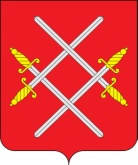 ГЛАВА РУЗСКОГО ГОРОДСКОГО ОКРУГАМОСКОВСКОЙ ОБЛАСТИ    ПОСТАНОВЛЕНИЕот ___________________________ №_______Об утверждении перечня расходов бюджета 
Рузского городского округа Московской области по расходам на 2024 год и приостановлении доведения лимитов бюджетных обязательств до главных распорядителей средств бюджета 
Рузского городского округа Московской областиВ соответствии с пунктом 6 решения Совета депутатов Рузского городского округа Московской области от 11.12.2023 № 137/21 «О бюджете Рузского городского округа Московской области на 2024 год и плановый период 2025 и 2026 годов», руководствуясь Уставом Рузского городского округа Московской области, постановляю:Утвердить перечень расходов бюджета Рузского городского округа Московской области, по которым осуществляется приостановление доведения лимитов бюджетных обязательств до главных распорядителей средств бюджета Рузского городского округа Московской области (прилагается).Разместить настоящее постановление на официальном сайте Рузского городского округа Московской области в сети «Интернет».Настоящее постановление вступает в силу с момента подписания.Контроль за исполнением настоящего постановления возложить на Заместителя Главы Администрации Рузского городского округа Московской области Буздину В.Б.Глава городского округа                                                                               Н.Н. ПархоменкоВерно: Начальник общего отдела		                                                                   О.П. ГавриловаИсп.: Пальмирина Виктория ВасильевнаНачальник бюджетного отделаТел.: 8 (49627) 23-533Приложение к постановлению 
Главы Рузского городского округа Московской области от  «        »                     2024 №       Ед. измерения: рублейПроект представил: И.о. начальника финансового управленияАдминистрации Рузского городского округа                                                                   Е.А. Лущихина «___» ____________ 2024 годаПроект согласовали:Первый Заместитель Главы Администрации Рузского городского округа							                                                                                           В.Ю. Пархоменко«___» ___________ 2024 годаЗаместитель Главы Администрации Рузского городского округа							                                                                                              В.Б. Буздина«___» ___________ 2024 годаЗаместитель Главы Администрации Рузского городского округа							                                                                                                Е.С. Волкова«___» ___________ 2024 годаЗаместитель Главы Администрации Рузского городского округа							                                                                                                А.А. Шахбабян«___» ___________ 2024 годаРазослать: в дело, Заместителям Главы Администрации, Финансовое управление Администрации, Отдел бухгалтерского учета и отчетности Администрации, Управление образования, Управление культуры.Исполнитель:Лущихина Елена Александровна,И.о. начальника Финансового управленияАдминистрации Рузского городского округаТел.: 8 (49627) 23-603 «___» ____________ 2023 годаНаименованиеКод главыРзПрЦСРВР2024 год2025 год2026 год12345678УПРАВЛЕНИЕ КУЛЬТУРЫ АДМИНИСТРАЦИИ РУЗСКОГО ГОРОДСКОГО ОКРУГА МОСКОВСКОЙ ОБЛАСТИ0033 805 800,00 2 998 000,00 0,00 Образование0030700807 800,00 0,00 0,00 Дополнительное образование детей0030703807 800,00 0,00 0,00 Муниципальная программа "Культура и туризм"00307030200000000807 800,00 0,00 0,00 Подпрограмма "Развитие образования в сфере культуры"00307030260000000807 800,00 0,00 0,00 Основное мероприятие "Обеспечение современных условий организации образовательного и учебно-производственного процесса"00307030260300000807 800,00 0,00 0,00 Модернизация (развитие) материально-технической базы организаций дополнительного образования сферы культуры00307030260301650807 800,00 0,00 0,00 Предоставление субсидий бюджетным, автономным учреждениям и иным некоммерческим организациям00307030260301650600807 800,00 0,00 0,00 Субсидии автономным учреждениям00307030260301650620807 800,00 0,00 0,00 Культура, кинематография00308002 998 000,00 2 998 000,00 0,00 Культура00308012 998 000,00 2 998 000,00 0,00 Муниципальная программа "Культура и туризм"003080102000000002 998 000,00 2 998 000,00 0,00 Подпрограмма "Развитие профессионального искусства, гастрольно-концертной и культурно-досуговой деятельности, кинематографии"003080102400000002 998 000,00 2 998 000,00 0,00 Основное мероприятие "Модернизация материально-технической базы, проведение капитального ремонта, текущего ремонта, благоустройство территорий муниципальных театрально-концертных и культурно-досуговых учреждений"003080102405000002 998 000,00 2 998 000,00 0,00 Проведение капитального ремонта, текущего ремонта и благоустройство территорий культурно-досуговых учреждений культуры003080102405013102 998 000,00 2 998 000,00 0,00 Предоставление субсидий бюджетным, автономным учреждениям и иным некоммерческим организациям003080102405013106002 998 000,00 2 998 000,00 0,00 Субсидии бюджетным учреждениям003080102405013106102 998 000,00 2 998 000,00 0,00 Муниципальное казенное учреждение Управление образования Администрации Рузского городского округа00836 627 076,81 32 319 247,17 0,00 Образование008070036 627 076,81 32 319 247,17 0,00 Дошкольное образование008070111 870 571,81 10 971 720,13 0,00 Муниципальная программа "Образование"0080701030000000011 870 571,81 10 971 720,13 0,00 Подпрограмма "Общее образование"0080701031000000011 870 571,81 10 971 720,13 0,00 Основное мероприятие "Финансовое обеспечение деятельности образовательных организаций"0080701031010000011 870 571,81 10 971 720,13 0,00 Расходы на обеспечение деятельности (оказание услуг) муниципальных учреждений - дошкольные образовательные организации008070103101060403 032 726,94 2 871 720,13 0,00 Предоставление субсидий бюджетным, автономным учреждениям и иным некоммерческим организациям008070103101060406003 032 726,94 2 871 720,13 0,00 Субсидии автономным учреждениям008070103101060406203 032 726,94 2 871 720,13 0,00 Расходы на обеспечение деятельности (оказание услуг) муниципальных учреждений - общеобразовательные организации, оказывающие услуги дошкольного, начального общего, основного общего, среднего общего образования008070103101060508 837 844,87 8 100 000,00 0,00 Предоставление субсидий бюджетным, автономным учреждениям и иным некоммерческим организациям008070103101060506008 837 844,87 8 100 000,00 0,00 Субсидии бюджетным учреждениям008070103101060506101 016 579,42 1 100 000,00 0,00 Субсидии автономным учреждениям008070103101060506207 821 265,45 7 000 000,00 0,00 Общее образование008070224 662 955,00 21 253 977,04 0,00 Муниципальная программа "Образование"0080702030000000024 662 955,00 21 253 977,04 0,00 Подпрограмма "Общее образование"0080702031000000024 662 955,00 21 253 977,04 0,00 Основное мероприятие "Финансовое обеспечение деятельности образовательных организаций"0080702031010000024 662 955,00 21 253 977,04 0,00 Расходы на обеспечение деятельности (оказание услуг) муниципальных учреждений - общеобразовательные организации, оказывающие услуги дошкольного, начального общего, основного общего, среднего общего образования0080702031010605024 662 955,00 21 253 977,04 0,00 Предоставление субсидий бюджетным, автономным учреждениям и иным некоммерческим организациям0080702031010605060024 662 955,00 21 253 977,04 0,00 Субсидии бюджетным учреждениям008070203101060506101 874 370,00 1 500 000,00 0,00 Субсидии автономным учреждениям0080702031010605062022 788 585,00 19 753 977,04 0,00 Дополнительное образование детей008070393 550,00 93 550,00 0,00 Муниципальная программа "Образование"0080703030000000093 550,00 93 550,00 0,00 Подпрограмма "Дополнительное образование, воспитание и психолого-социальное сопровождение детей"0080703032000000093 550,00 93 550,00 0,00 Основное мероприятие "Финансовое обеспечение деятельности организаций дополнительного образования"0080703032020000093 550,00 93 550,00 0,00 Расходы на обеспечение деятельности (оказание услуг) муниципальных учреждений - организации дополнительного образования0080703032020606093 550,00 93 550,00 0,00 Предоставление субсидий бюджетным, автономным учреждениям и иным некоммерческим организациям0080703032020606060093 550,00 93 550,00 0,00 Субсидии бюджетным учреждениям0080703032020606061093 550,00 93 550,00 0,00 Итого:Итого:Итого:Итого:Итого:40 432 876,81 35 317 247,17 0,00 